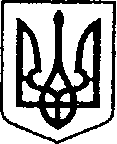 П Р О Т О К О Л № 6Позачергового засідання міської комісії з питань ТЕБ та НС    26 березня 2021 р.									м. НіжинГоловує: перший заступник міського голови з питань діяльності виконавчих органів ради.На засіданні присутні: члени комісії (за списком) та запрошені.Порядок денний:Про додаткові обмежувальні протиепідемічні заходи пов’язані з поширенням гострої респіраторної хвороби COVID-19, спричиненої коронавірусом SARS-CoV-2 на території Ніжинської територіальної громади. По першому питанню:  Про додаткові обмежувальні протиепідемічні заходи пов’язані з поширенням гострої респіраторної хвороби COVID-19, спричиненої коронавірусом SARS-CoV-2 на території Ніжинської територіальної громади. (Костирко О.М., Калініченко О.А., Наріжний Ю.К., Рафальський В.С.)Відповідно до постанови КМУ від 09.12.2020 року №1236 «Про встановлення карантину та запровадження обмежувальних протиепідемічних заходів з метою запобігання поширенню на території України гострої респіраторної хвороби COVID-19, спричиненої коронавірусом SARS-CoV-2» (зі змінами), рішення обласної комісії ТЕБ та НС № 12 від 25.03.2021 року, у зв’язку із погіршенням показників індикаторів епідемічної небезпеки і з урахуванням обговорення,   комісія вирішила:З 00 годин 27.03.2021 року, заборонити:Приймання відвідувачів в закладах розважальної діяльності;Приймання відвідувачів закладів культури і проведення культурних масових заходів, крім роботи автоконцертів, автокінотеатрів, історико-культурних заповідників, суб’єктів господарювання, пов’язаної з виробництвом аудіовізуальних творів, зокрема здійснення кіно- та відеозйомки, за умови обмеження доступу до місця зйомки (знімального майданчика) сторонніх осіб та використання персоналом (крім акторів під час знімального процесу), залученим до виробництва аудіовізуального твору, засобів індивідуального захисту, зокрема респіраторів або захисних масок, що закривають ніс та рот, у тому числі виготовлених самостійно. Діяльність суб’єктів господарювання, пов’язана з виробництвом аудіовізуальних творів, не є масовим заходом;Приймання у спортивних залах, фітнес-центрах, басейнах, відвідувачів крім спортсменів національних збірних команд України та їх тренерів за умови дотримання відповідних санітарних і протиепідемічних заходів;Проведення всіх масових (розважальних, спортивних, соціальних, рекламних та інших) заходів, крім офіційних спортивних заходів, включених до Єдиного календарного плану фізкультурно-оздоровчих та спортивних заходів України, та матчів командних ігрових видів спорту професійних спортивних клубів без глядачів за умови дотримання учасниками таких заходів відповідних санітарних і протиепідемічних заходів та здійснення обов’язкового щоденного контролю за станом здоров’я учасників, заходів з оцінювання якості освіти.Ніжинському ВП ГУНПУ в Чернігівській області, МР Управлінню ГУ Держпродспоживслужби в області, КП Ніжинської міської ради «Муніципальна служба правопорядку – ВАРТА», згідно розпорядження міського голови за № 90 від 24.03.2021р. «Про створення робочої групи для здійснення контролю дотримання вимог обмежень, пов’язаних з запобіганням поширення коронавірусної хвороби СOVID-19» забезпечити контроль за виконанням обмежень визначених постановою КМУ від 09.12.2020 року №1236 «Про встановлення карантину та запровадження обмежувальних протиепідемічних заходів з метою запобігання поширенню на території України гострої респіраторної хвороби COVID-19, спричиненої коронавірусом SARS-CoV-2» (зі змінами), в місцях можливого скупчення людей у торгово-розважальних центрах, закладах громадського харчування, на об’єктах торгівлі продовольчими та непродовольчими товарами, ринках, у громадському транспорті, особливо у вечірній та нічних час та у вихідні дні.Засобам масової інформації посилити проведення інформаційно-роз’яснювальної роботи та поширення соціальної реклами стосовно епідемічної небезпеки та профілактики захворювання на гостру респіраторну хворобу COVID-19, спричинену коронавірусом SARS-CoV-2, і можливих наслідків захворювання на неї, та проведення вакцинації населення.lнформацiю про виконання заходів стосовно прийнятих рiшень надати до 01.04.2021 на нашу адресу - mail: nemrada_post@cg.gov.uaГоловуючий на засіданні                                                      Федір ВОВЧЕНКОВідповідальний секретар                                		Анатолій ІВАНИЦЬКИЙ